Moving towards a centre of excellence in training, education and researchBackground and contextNorthern Health, in collaboration with a number of community health agencies offers a diverse range of acute, sub-acute, ambulatory, community health, community-based mental health, community-based aged care and primary care programs across six sites in the outer northern area of Melbourne. These organisations currently offer student placements across multiple sites for nursing, social work, occupational therapy, physiotherapy, medical audiology, speech pathology, podiatry, psychology, pharmacy, allied health assistance, paramedics, radiology, health information management, orthoptics and orthotics. We require information technology (IT) equipment, furniture, fittings and teaching equipment to increase capacity for placements and enhance these existing student placement arrangements.Student placements are increasingly being orientated towards the promotion of interprofessional practice. Our academic partners envisage the development of a ‘hub and spoke’ approach whereby students undertake supervision from a remote site, link into tutorials, lectures, case conferencing and complex care planning from their placement site using the latest technology. Information and communications technology-enabled (ICT) facilities will promote these emerging approaches to teaching and supervision.A distinguishing feature of the education programs in Melbourne’s outer north is our increasing focus on interprofessional education and clinical practice. Students placed with agencies in the outer north will have opportunities to participate in an education experience which increases understanding and knowledge of a range of disciplines and promotes skills in working across disciplines. This experience will create a team approach to workforce development and enhance health sector organisational capability, effectiveness and efficiency. This type of clinical experience is not usually available in traditional clinical settings.Project objectives and expected impactsProject objectivesTo purchase equipment that promotes learning and sharing of knowledge across disciplines and a range of sites and clinical areas;To install high-quality ICT which meets the needs of students and education institutions;To provide students with the necessary infrastructure that facilitates a hub and spoke approach to education and training; andTo enhance current capacity to support growth of clinical placements.Expected impactsAppropriate resources to provide quality student placements, fostering an interprofessional model;Improved relationships with teaching institutions and meeting a local need for health service and community health-based clinical placements;Increased capacity for student placements;Northern Health and Dianella Community Health identified as preferred clinical placement organisations; andPotentially increase recruitment of graduates.Project activitiesThe project activities mainly focused around finalising the equipment to be purchased and ordering/installing equipment. A number of principles underpin the selection and purchase of the equipment:Applicable for a range of disciplines;Promoting interprofessional learning;Value adding to quality student education;Providing opportunities for increased student capacity;Compatible with existing systems and equipment; andMinimal maintenance required.Project managementGovernanceA small management group comprising a representation from Dianella Community Health Service and Northern Health met twice between April and June 2013 to ensure project objectives/timelines were being met. An updated report will be provided to the Northern Metropolitan Clinical Placement Network by 30 June 2013.Stakeholder engagement and consultationsKey staff from allied health, medicine and nursing education and practice have been consulted regarding equipment needs. Where relevant, ICT staff have been involved in decisions regarding hardware, applications and software purchase.BudgetIs subject to routine delegation and management guidelines.TimelinesAll equipment ordered by 30 June 2013.Project performance against stated deliverablesThe project has achieved its stated objectives:To purchase equipment that promotes learning and sharing of knowledge across disciplines and a range of sites and clinical areas;To install high-quality ICT which meets the needs of students and education institutions;To provide students with the necessary infrastructure that facilitates a hub and spoke approach to education and training; andTo enhance current capacity to support growth of clinical placements.Ordering is complete and the majority of equipment has been received. It is anticipated that any items not yet received will be delivered and installed by early July 2013.Project outcomesThe equipment purchased enables us to offer resources to a greater number of health professional students across a range of disciplines.A positive learning environment shared by students from different disciplines has been fostered (for example, through computer purchases for shared learning areas). This will promote opportunities for formal as well as informal opportunities for students to learn with, from and about one another. Teaching equipment (for example, audiovisual equipment and conference microphone) that promotes a hub and spoke approach to student clinical education is now readily available.The availability of standard ward/rehabilitation equipment in a teaching setting means students can practice in a safe environment prior to working directly with patients. Accessing equipment dedicated to student teaching also allows us to further test student skills and development – improving the quality of the programs we provide. EvaluationPositive aspectsThis grant has enabled us to address some resource gaps for IT and teaching equipment in Melbourne’s outer north. In a resource constrained environment, student teaching resources are often extremely difficult to acquire. This funding provides ICT teaching equipment that will not only promote a hub and spoke approach to clinical education but will add to our ability to provide interprofessional education experiences for students, whereby they are able to learn with, from and about one another.Difficult aspectsThere were no major issues encountered during this project. Whilst timeframes were tight, with adequate planning project deadlines were met.Key learningsGood existing relationships (which this project has) enable projects with short timeframes to be easily achieved;There are many opportunities for building interprofessional collaborations when working through project processes;Basic and relatively inexpensive individual items/resources can make a big difference to the teaching program;To consider the cost and availability of staff time in managing such a project.ConclusionThis project provided an excellent opportunity for value, adding to clinical education outcomes and capacity in allied health, medicine and nursing across a range of clinical areas. In addition, the project has also strengthened the partnership between Northern Health and our community health partners, particularly around health professional student clinical education. The purchased resources will be located and deployed within sub-acute and community sites, as well as to support simulation programs; thus increasing the opportunity for student placements and clinical teaching in each of these important areas of practice for Melbourne’s outer north.Appendix 1Asset register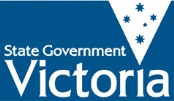 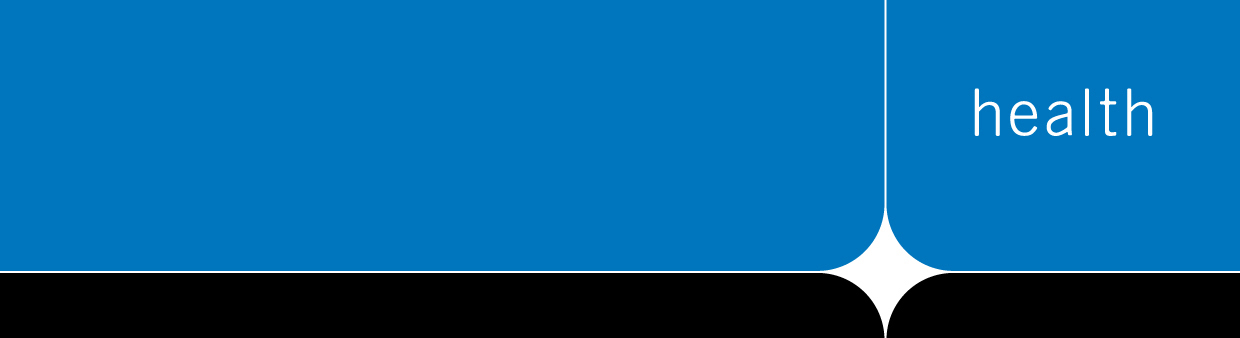 Project activityProject deliverable/targetDue dateStatusProject plan developedProject leader appointedStakeholders identifiedReporting requirements confirmed24 April 2013CompleteConsultation and equipment analysisConsultation with user groups completedEquipment list finalisedImplementation dates confirmedInstallation procedure confirmed with architects, engineering, ICT DepartmentEquipment ordered10 May 2013CompleteAssetCost (GST excl.)SupplierPlanned order dateActual order dateActual delivery dateActual delivery dateStorageWorkstation hutch$375.00QED Office InteriorsJune 201324 April 2013May 201314 May 2013Epping CampusMeeting room table$2,220.00QED Office InteriorsJune 201324 April 2013May 201314 May 2013Epping CampusWorkstations x2$1,190.00QED Office InteriorsJune 201324 April 2013May 201314 May 2013Epping CampusThree-door mobile pedestal x2$530.00QED Office InteriorsJune 201324 April 2013May 201314 May 2013Epping CampusWhiteboard large$301.92OfficeworksJune 20136 June 2013June 201312 June 2013Epping CampusWhiteboard small x3$417.00OfficeworksJune 20136 June 2013June 201312 June 2013Epping CampusDressing trolley$595.50BOAB Medical TechnologiesJune 20135 June 2013June 2013Anticipate early JulyEpping CampusInstrument trolley$670.75BOAB Medical TechnologiesJune 20135 June 2013June 2013Anticipate early JulyEpping CampusResuscitation trolley$4,470.00BOAB Medical TechnologiesJune 201324 May 2013June 201319 June 2013Epping CampusPortable patient monitor SimPad$4,069.00Laerdal Pty LtdApril 201314 April 2013April 2013Anticipate early JulyEpping CampusCSF puncture block obese$250.00Limbs & Things Pty LtdJune 20135 June 2013June 2013Anticipate early JulyEpping CampusCSF puncture block senior$175.00Limbs & Things Pty LtdJune 20135 June 2013June 2013Anticipate early JulyEpping CampusCSF puncture block senior obese$175.00Limbs & Things Pty LtdJune 20135 June 2013June 2013Anticipate early JulyEpping CampusEpidural puncture block x2$540.00Limbs & Things Pty LtdJune 20135 June 2013June 2013Anticipate early JulyEpping CampusData cables x3$188.73FujitsuJune 201326 June 2013July 2013Anticipate early JulyBECC, CHS & BHS – Clinical Education buildingsDVD recorder$448.00B&H AustraliaJune 201326 June 2013July 2013Anticipate early JulyEpping CampusHandheld microphone and receiver kit$516.00B&H AustraliaJune 201326 June 2013July 2013Anticipate early JulyEpping CampusRack kit set$25.00B&H AustraliaJune 201326 June 2013July 2013Anticipate early JulyEpping CampusDigital camera$149.00The Good GuysJune 201326 June 2013July 2013Anticipate early JulyBECC Clinical Education buildingNon-slip floor mat$199.00Seton Pty LtdJune 201318 June 2013June 2013Anticipate early JulyEpping CampusFridge/freezer$548.00The Good GuysJune 20135 June 2013June 201312 June 2013Epping CampusChair moving trolley$185QED Office InteriorsJune 201324 April 2013May 201314 May 2013Epping CampusCurtains/ blinds$834.55Curtains Direct & BlindsJune 201324 June 2013July 2013Anticipate early JulyEpping CampusOffice chairs x3$540.00QED Office InteriorsJune 201324 April 2013May 201314 May 2013Epping CampusMeeting room chairs x16$1,440.00QED Office InteriorsJune 201324 April 2013May 201314 May 2013Epping CampusControl room chairs x3$825.00QED Office InteriorsJune 201324 April 2013May 201314 May 2013Epping CampusDesk-mounted screens x2$350.00QED Office InteriorsJune 201324 April 2013May 201314 May 2013Epping CampusFiling cabinet$269.00Turnco Industries Pty LtdJune 20138 June 2013June 2013Anticipate early JulyEpping CampusComputers – desktop and monitors x4$6,009.60Northern Health, Information and Technology DepartmentApril 201324 April 2013May 2013Anticipate early JulyEpping CampusSpeakers$126.36OfficeworksApril 201318 April 2013April 2013Anticipate early JulyEpping CampusHeadphones$54.44OfficeworksApril 201318 April 2013April 2013Anticipate early JulyEpping CampusMicrophone$22.73OfficeworksApril 201318 April 2013April 2013Anticipate early JulyEpping CampusFlat panel screen$2,800.00The Good GuysJune 201326 June 2013July 2013Anticipate early JulyBroadmeadows CampusTV wall mount bracket (fixed) for large flat screen$90.00The Good GuysJune 201326 June 2013July 2013Anticipate early JulyBroadmeadows CampusTV wall mount bracket (movable) for smaller flat screen$150.00The Good GuysJune 201326 June 2013July 2013Anticipate early JulyEpping CampusPhones x10$1,747.20Fujitsu AustraliaJune 201317 June 2013June 2013June 2013BECC & BHS – Clinical Education buildingsWIFI connection$1,859.62DimensionJune 201323 May 2013Anticipate connection early JulyAnticipate connection early JulyEpping CampusObservation room monitoring system$1,780.00Australian Sound Service Pty LtdJune 2013May 2013June 2013Anticipate early JulyCHS – Clinical Education buildingVideo camera$245.00The Good GuysJune 201326 June 2013July 2013Anticipate July 2013Epping CampusTripod$40.00The Good GuysJune 201326 June 2013July 2013Anticipate July 2013Epping CampusIntercom system$4,631.40Australian Sound Service Pty LtdJune 2013To be ordered early July 2013July 2013Anticipate early JulyEpping CampusDigital transcription equipment$399.00Voicex Pty LtdJune 201318 June 2013June 2013Anticipate early JulyBECC, CHS & BHS – Clinical Education buildingsDigital recorder with voice recognition$258.00Voicex Pty LtdJune 201318 June 2013June 2013Anticipate early JulyBECC, CHS & BHS – Clinical Education buildingsGroup activity recording microphone$275.00Voicex Pty LtdJune 201318 June 2013June 2013Anticipate early JulyBECC, CHS & BHS – Clinical Education buildingsWebcams x7$336The Good GuysJune 201326 June 2013July 2013Anticipate early JulyBECC, CHS & BHS – Clinical Education buildingsConnections/ weblink$5,342.20ExetelJune 201326 June 2013Anticipate connection early JulyAnticipate connection early JulyEpping Campus